COURSE REPORT - AUGUST 2017GREENSThey have been verti-drained and top-dressedSurfaces are good but growth is slowDisease pressure is ever present but under control 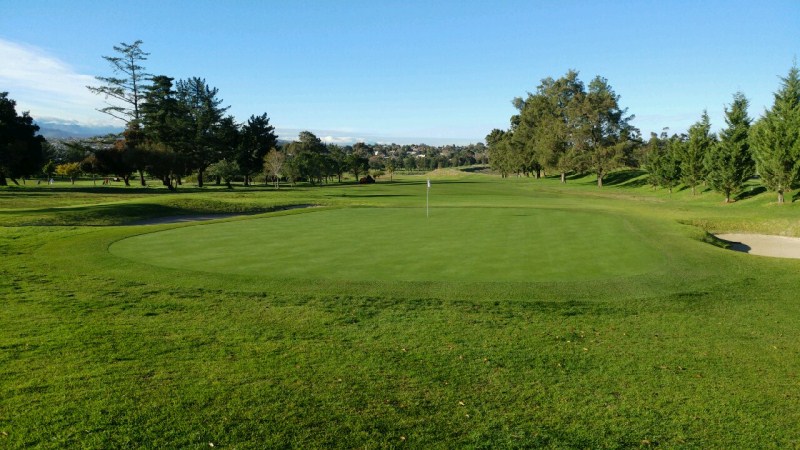 TEES7th and 17th tees coming along nicely and should be playable later this weekContinue to mow with walk-behindsLower tier on 17th to be over-seededNew 6th club tee to be built and ladies tee lowered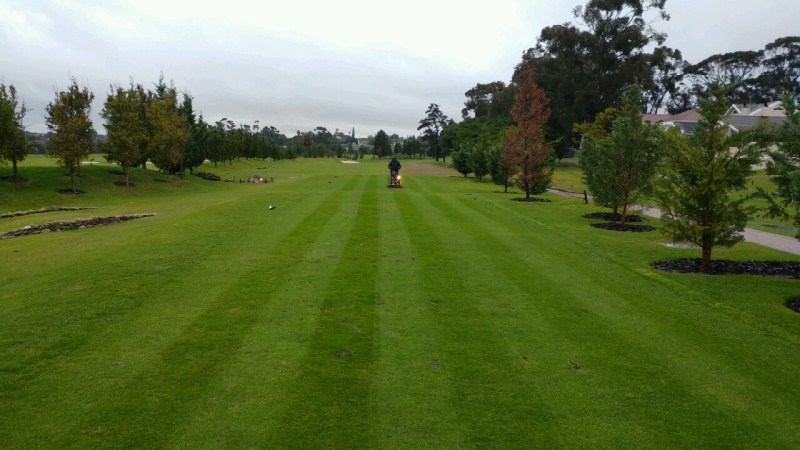 FAIRWAYSIn good shape at the moment with good coverageReshaping of the 6th fairway to the right and lengthening the 2nd fairway8th fairway wet especially behind the bunkerBUNKERSThe 2nd bunker is in play but the surrounds GURA trial bunker with a new lining to be started in SeptemberWe continue to fill the bunkers up with sand on an ongoing basisMACHINERYAll the machines running wellBushes and bearings were replaced on the rough machine so this should neaten up the roughIRRIGATIONBusy compiling information on the Variable frequency drives for the pump houseWe will start pumping effluent into the dams as soon as the effluent plant is readyAn audit of the system has been conducted and we are busy attending to the faultsLen from Cape Irrigation is due to start the servicing of the AquagatorsAdditional sprinklers to be installed in historically dry areas around playing surfaces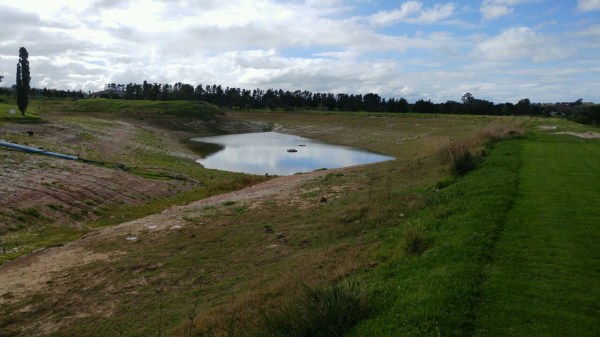 WEATHERWe have had 26.5mm this month so far. The long term average for August is 104.6mmOBJECTIVES FOR SEPTEMBER 2017Hollow-tining 18th SeptemberSpring treatment of tees, approaches and fairwaysSpraying of weeds in the roughBunker trial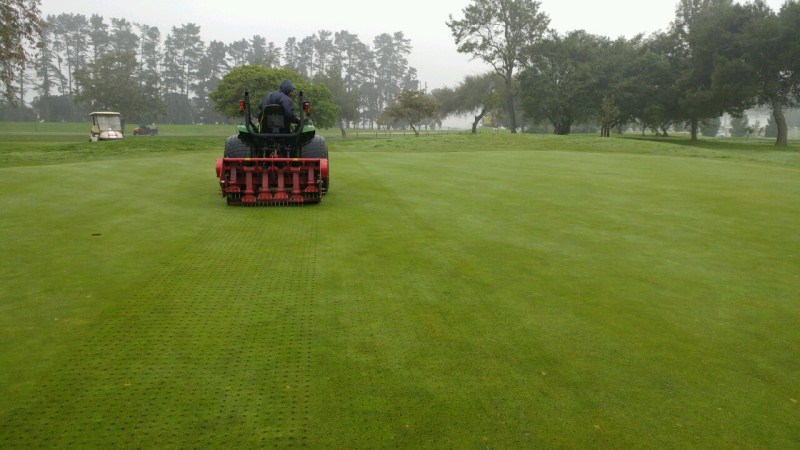 Kind Regards from your Southern Turf Management team